	Электронные образовательные ресурсы, доступ к которым обеспечивается обучающимсяФедеральные органы управления образованием, 
образовательные учреждения, программы и проектыМинистерство образования и науки Российской Федерацииhttp://www.mon.gov.ruФедеральная служба по надзору в сфере образования и науки (Рособрнадзор)http://www.obrnadzor.gov.ruФедеральное агентство по образованию (Рособразование)http://www.ed.gov.ruФедеральное агентство по науке и инновациям (Роснаука)http://www.fasi.gov.ruПриоритетные национальные проекты: сайт Совета при Президенте Россиийской Федерации по реализации приоритетных национальных проектов и демографической политикеhttp://www.rost.ruНациональный фонд подготовки кадров. Приоритетный национальный проект «Образование» и проект «Информатизация системы образования»http://portal.ntf.ruСтатистика российского образованияhttp://stat.edu.ruГосударственый научно-исследовательский институт информационных технологий и телекоммуникаций (ГНИИ ИТТ «Информика»)http://www.informika.ruНациональное аккредитационное агентство в сфере образованияhttp://www.nica.ruФедеральный институт педагогических измеренийhttp://www.fipi.ruФедеральный центр образовательного законодательстваhttp://www.lexed.ruФедеральный центр тестированияhttp://www.rustest.ruФедеральные информационно-образовательные порталыФедеральный портал «Российское образование»http://www.edu.ruРоссийский общеобразовательный порталhttp://www.school.edu.ruПортал информационной поддержки Единого государственного экзаменаhttp://ege.edu.ruФедеральный образовательный портал «Экономика. Социология. Менеджмент»http://www.ecsocman.edu.ruФедеральный правовой портал «Юридическая Россия»http://www.law.edu.ruФедеральный портал «Информационно-коммуникационные технологии в образовании»http://www.ict.edu.ruРоссийский портал открытого образованияhttp://www.openet.edu.ruФедеральный портал «Дополнительное образование детей»http://www.vidod.edu.ru Статградhttp://statgrad.mioo.ru/Издательства учебной литературыИздательство «Академкнига/Учебник»http://www.akademkniga.ruИздательство «Баласс»http://balass.webzone.ruИздательство «БИНОМ. Лаборатория знаний»http://www.lbz.ruИздательство «БХВ—Петербург»http://www.bhv.ruИздательский центр «Вентана-Граф»http://www.vgf.ruИздательство «Вита-Пресс»http://www.vita-press.ruГуманитарный издательский центр ВЛАДОСhttp://www.vlados.ruИздательство «Дрофа»http://www.drofa.ruИздательство «Мнемозина»http://www.mnemozina.ruИздательство «Мозаика-Синтез»http://www.msbook.ruИздательство «Образование и информатика»http://www.infojournal.ruИздательство «Оникс»http://www.onyx.ruИздательство «Просвещение»http://www.prosv.ruИздательство «Питер»http://www.piter.comИздательская фирма «Сентябрь»http://www.direktor.ruИздательство «Титул»http://www.titul.ruИздательство «Центр гуманитарного образования»http://www.uchebniki.ruИздательство «Ювента»http://www.books.si.ruИздательство «Школьная пресса»http://www.schoolpress.ruФедеральные образовательные ресурсы для общего образования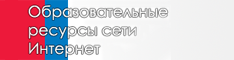 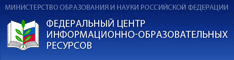 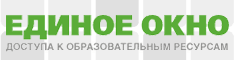 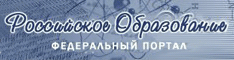 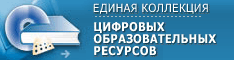 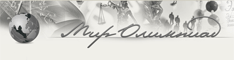 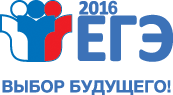 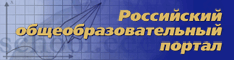 